CINCINNATI LANDMARK EAGLES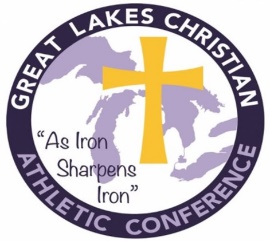 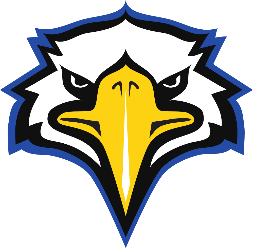 Football and Cheer Annual Parent/Athlete MeetingWelcome – Jason Hoke (President)Prayer – John Bush (Team Chaplain)Team highlights, Introductions, Vision/Mission of CLESocial Media – Shelly MayWebsite: www.LandmarkEagles.orgFacebook: /LandmarkEaglesYouTube: @LandmarkEaglesFootball9694Email: LandmarkEaglesFootball@gmail.comRegistration and Paperwork – Curtis Luken (Treasurer) and Dean Schurger (Secretary)See “All About Us” and “Registration” pages on the websiteRegister by 5/1/2023 to get $50 discountVolunteer Coordinator -- Lida VetterRoles filled:A.D./Equipment Manager – Joe VetterVolunteer/SUG Coordinator – Lida VetterEagle Nation – Lisa Williams, Shelly MayFundraising – Lisa Williams, Jason HokeTeam Communications – Cheri BushTreasurer/Team Snap Coordinator – Curtis LukenSecretary – Dean SchurgerVideo/Film/Hudl – Mike ParkerSpiritwear – Kasia JohnsonPractice Field Painting – John DehnerNHFA Tournament Coordinator – Cheri BushEnd of Season Celebration – Kristin SandersVarsity Game Day Coordinator – Maggie SchurgerVarsity Photography – Pierre SlabberVarsity Announcer – Micah PearsonAreas of need:Concessions Coordinator: Varsity & Junior HighJunior High PhotographerJunior High Game Day CoordinatorJunior High AnnouncerJunior High Medical Coverage (trainer, nurse, EMT, physician)NHFA Tournament Meals Coordinator -- two needed (15 hour commitment each)Eagle Nation and Fundraising -- Lisa Williams and Shelly MaySeason Schedule and Intro of Coaches -- Joe Vetter (Athletic Director)Communications/Apps – Cheri BushEmail (allow mail from LandmarkEaglesFootball@gmail.com)FacebookTeamSnap -- instant team messaging ( an account is created when you register)BAND – for cheerleaders onlyHudl – film review, highlight video creatorMaxPreps – nationwide schedules, stats, rankings (search for “Landmark” to find us)Medical Coverage – Michael Jacobson, MD (Medical Director)Championship Rings Presentation – Coach Goodpaster and assistant coachesUpcoming important dates!Mini-Camps: April 24, 25.  May 22, 23, 25.  June 19, 20, 22.   Team Dinner: April 25th (Tuesday) @ Chick Fil A on Gilmore Ave, immediately after the mini-camp.   Watch for announcements about other team dinners through the summerMay 1st – deadline for Early Registration Discount of $50Landmark Physicals ($20 donated to team): June 20 and 22Equipment sign out: July 8th, Varsity from 9-10am, JH from 10:30-11:30am.  Must have volunteer signup completed to get equipment!Practice starts: Varsity - July 10thJH -- July 17thCheer -- July 11th (if attending camp) or July 18th (everyone else)Midwest Elite 7v7 scrimmage: July 15th @ Miamisburg HSMedia Day (team photos): July 22nd .  Parents, watch for info on program Shout OutsAlumni Flag Football game w/ Flag Football Game -- TBAATP Parking/Western and Southern Open: August 11-21. See SUG to volunteerNote that 2022 TeamSnap will be phased out soon. Get registered today to continue getting team messages!Volunteer 10 hoursVolunteer 20 hoursVolunteer 30 hoursVarsity Football$1,000$775$550JH Football$650$525$400Cheer$400$250$150